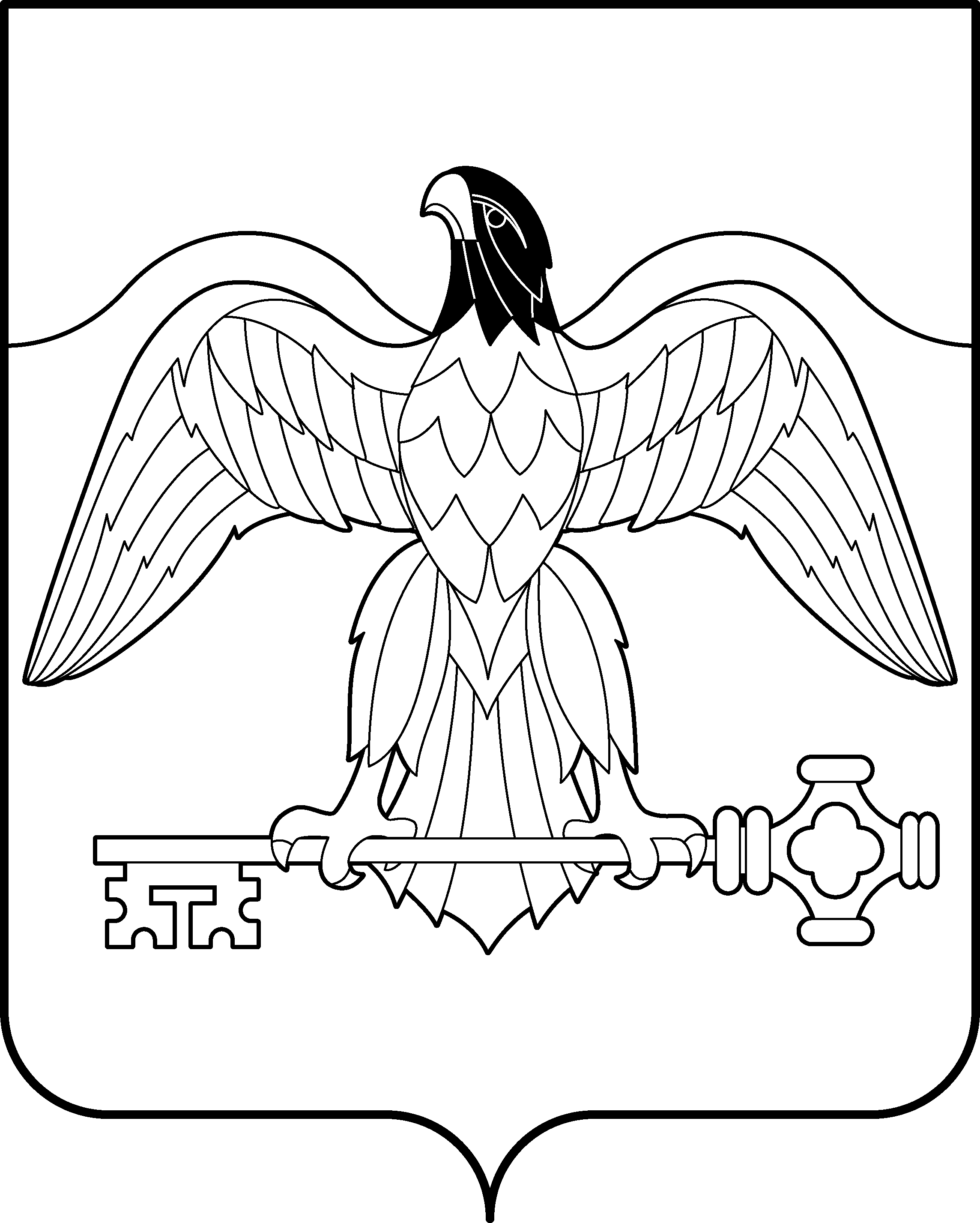 Собраниедепутатов Карабашскогогородского округаР Е Ш Е Н И Е«21» февраля 2013г.                                                                         № 445   «Об отчете Контрольно-                                             счетной палаты Карабашского                                 городского округа за 2012 год»В соответствии со статьей 11 Положения о Контрольно-счетной палате Карабашского городского округа, утвержденного решением Собрания депутатов 20.09.2012г. №388, Собрание депутатов Карабашского городского округа РЕШАЕТ:Отчет о работе Контрольно-счетной палаты Собрания депутатов Карабашского городского округа за 2012 год принять к сведению.Опубликовать данное решение в газете «Карабашский рабочий» или в ее приложении.Председатель СобранияКарабашского городского округа                                        Д.С. Шуткин1-в дело2-адм.3-прок.4-Соб.деп.5-СМИ6-КСП